Na osnovu Zakona o državnoj imovini ( “Sl.list Crne Gore”, broj 21/09 i 40/11), Uredbe o prodaji i davanju u zakup stvari u državnoj imovini (“Sl.list Crne Gore”, br.44/10), Odluke o donošenju izmjena i dopuna Programa privremenih objekata na teritoriji Glavnog grada Podgorice ("Službeni list Crne Gore – opštinski propisi", br. 038/22 ), Cjenovnika Odbora direktora o utvrđivanju cijene zakupa za postavljanje privremenih objekata na Kamionskoj pijaci broj 335 – 6256 od 06.09.2022. godine, Odluke Odbora direktora “Tržnice i pijace” d.o.o. Podgorica, o raspisivanju Javnog poziva broj 335-6966 od 03.10.2022.godine, i Saglasnosti AD ”Plodovi Crne Gore” 335-7000 od 04.10.2022.godine, raspisuje se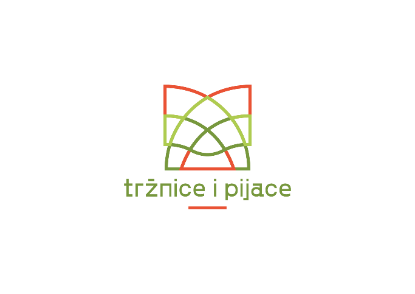 JAVNI POZIV BROJ 18/22Za davanje u zakup zemljišta–lokacije na adresi Put Radomira Ivanovića za postavljanje privremenih objekata, prikupljanjem ponudaPredmet javnog poziva je davanje u zakup zemljišta - lokacije na adresi Put Radomira Ivanovića za postavljanje privremenog ugostiteljskog objekta na period od 3 godine, a najduže do 01.07.2026 godine i to:Zemljište–lokacija površine 70 m², na dijelu katastarske parcele broj 7901/8 Dajbabe, za postavljanje privremenog ugostiteljskog objekta.Minimalna cijena zakupnine iznosi 3 € /m² na mjesečnom nivou, bez PDV.Minimalna cijena se odnosi na mjesečni zakup po m² lokacije za postavljanje privremenog objekta, bez obračunatog PDV-a. Zakupnina se plaća mjesečno. U cijenu zakupnine nijesu uračunati zavisni troškovi( električne energije, vode i dr.) Za objekte sa kontrolnim brojilima isti će se obračunavati kao posebni troškovi na osnovu obračunatog utroška električne energije  i drugo. Zakupac je u obavezi da se obrati nadležnom organu za dobijanje urbanističko-tehničkih uslova za postavljanje privremenog objekta, pri čemu zakupodavac neće snositi odgovornost ukoliko zakupac postupi suprotno navedenom.Priključci na infrastrukturu (električna energija, voda i dr.) predstavljaju obaveze na trošak zakupca. OPŠTI USLOVIPonude se predaju u zatvorenoj kovertiPonuda treba da sadrži: Tačan naziv, adresu ponuđača i broj telefona; ponuđenu cijenu izraženu u eurima/m² na mjesečnom nivou, oznaka zemljišta-lokacije na koju se ponuda odnosi, broj žiro računa za vraćanje depozita; pečat i potpis ovlašćenog lica za pravna lica, odnosno potpis za fizička lica. Učesnici postupka su dužni da kao garanciju učešća dostave dokaz o uplaćenom depozitu u iznosu od 200,00 eura, na žiro račun „Tržnice i pijace“ d.o.o. Podgorica, broj 535-20701-56 kod Prve banke CG, uz napomenu da se uplata vrši na ime „depozit za učešće po javnom pozivu 18/22“.Prvorangiranom ponuđaču iznos uplaćenog depozita će biti uračunat u mjesečni iznos zakupnine.Učesnici postupka su dužni uz ponudu dostaviti lične podatke za: Fizička lica: ime i prezime, adresa stanovanja, matični broj, broj lične karte ili pasoša;Pravna lica i preduzetnike: naziv i sjedište, potvrda o registraciji iz CRPS-a, odnosno dokaz o registraciji nadležnog organa matične države stranog ponuđača za strana lica. Sva priložena dokumentacija dostavlja se u originalu ili ovjerenoj kopiji. Na ime otkupa tenderske dokumentacije treba uplatiti iznos od 10,00(deset) eura, na žiro račun “Tržnice i pijace”d.o.o. Podgorica broj 535-20701-56 kod Prve banke CG, sa naznakom da se uplata vrši “za otkup tenderske dokumentacije po pozivu 18/22”. Tenderska dokumentacija se može preuzeti neposredno u prostorijama uprave “Tržnice i pijace”d.o.o., ulica Oktobarske revolucije br.124, svakog radnog dana u periodu od 08.00 do 14.00 časova.Pravo učestvovanja po javnom pozivu nemaju ponuđači koji imaju neizmirene obaveze po osnovu ugovora o zakupu, prema ovom privrednom društvu.Za konkretnu lokaciju isto lice može podnijeti samo jednu ponudu ili će se u suprotnom uzeti u obzir ponuda sa najvećom ponuđenom cijenom. Neblagovremene, nepotpune i neuredne ponude neće se razmatrati. Dokumentacija predata za učešće po javnom pozivu neće se vraćati.Ukoliko prvorangirani ponuđač odustane ili ne prihvati potpisivanje ugovora, nema pravo na povraćaj depozita, a ugovor se zaključuje sa drugorangiranim ponuđačem. Ukoliko drugorangirani ponuđač odustane ili ne prihvati potpisivanje ugovora, nema pravo na povraćaj depozita, a Javni poziv će se smatrati neuspjelim za tu lokaciju..Učesnicima postupka koji nijesu uspjeli u postupku po Javnom pozivu izvršiće se povraćaj uplaćenog depozita u roku od 30 (trideset) dana od dana donošenja Odluke.  Kriterijum za izbor najpovoljnije ponudePonuđena cijena .....................................................................................................100 bodovaPrvorangirana ponuda dobija 100 bodova, a ostale proporcionalni broj bodova u odnosu na prvorangiranu. U slučaju da najpovoljnije ponude imaju isti broj bodova, prednost ima ponuda koja je ranije protokolisana.Podaci o lokaciji, vrsti, tipu, površini i izgledu privremenog objekta utvrđeni su Programom privremenih objekata na teritoriji Glavnog grada Podgorice(“Sl.list Crne Gore-opštinski propisi”, br.38/22).  Vrijeme i mjesto podnošenja ponudaUčesnici postupka dostavljaju ponude u zatvorenim kovertama sa naznakom „Za prikupljanje ponuda po javnom pozivu broj 18/22 – ne otvarati” svakog radnog dana počev od 26.10.2022.godine od 08.00 do 14.30 časova, zaključno sa 31.10.2022.godine, neposrednom predajom na arhivi „Tržnice i pijace“ d.o.o. Podgorica, u ulici Oktobarske revolucije 124. Vrijeme i mjesto javnog otvaranja ponudaJavno otvaranje ponuda će se održati u upravnoj zgradi „Tržnice i pijace“ d.o.o. Podgorica, ulica  Oktobarske revolucije broj 124, dana 31.10.2022.godine u 10.05h.Rok za donošenje odluke i zaključenje ugovoraUčesnici postupka biće obaviješteni o ishodu istog najkasnije u roku od 5 (pet) dana od dana otvaranja ponuda.Sa najpovoljnijim ponuđačem zaključiće se ugovor o zakupu na određeno vrijeme, u roku od 5 (pet) dana od dana dostavljanja Odluke. Prilikom zaključenja ugovora o zakupu, ponuđač sa najpovoljnijom ponudom je u obavezi da uplati depozit u visini jedne mjesečne zakupnine. Ukoliko najpovoljniji ponuđač ne zaključi ugovor o zakupu i ne uplati depozit u visini od jedne mjesečne zakupnine, u predviđenom roku, gubi pravo na zakup zemljišta i povraćaj depozita uplaćenog prilikom predaje ponude. Zakupnina se plaća mjesečno, unaprijed do 5. u mjesecu za tekući mjesec. Napomena: Bliža obavještenja po osnovu javnog poziva mogu se dobiti na broj telefona 020 625 424 ili putem e-maila: pijacepg@t-com.me svakog radnog dana u periodu od 08.00-14.00 časova ili neposredno u prostorijama uprave “Tržnice i pijace”d.o.o. Podgorica.